STUDENT APPLICATION FORM	Accredited by the Ministry of Education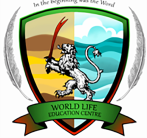   PERSONAL INFORMATION	© WLEC Admissions | 2021EMERGENCY CONTACT INFORMATION	COURSE SELECTION	MEDICAL INSURANCE	  LIVING ARRANGEMENT AIRPORT SERVICE	Page 1 of 2CourseDurationStart Date (mm/dd/yyyy)ExampleENG4U12 Weeks06/06/2015Credit CourseCredit CoursesSupport ClassTutorials